Drivers Education Pre-testAt what age may you receive an instruction permit if you are enrolled in an approved drivers education class.17 18 15 14You may use a drivers permit when an adult instructor is sitting beside you, with one of your parents or legal guardian orAn adult 21 years or older with 1 year driving experienceA person 18 years or older and 1 year driving A person between the ages of 16 and 17 If your name changes or an address change, you must notify the secretary of state with in: 5 days10 days15 days20 daysTrue or False. It is required in Illinois to have insurance.TrueFalse True or False. If you wear corrective lenses or contact lenses, you do not need to wear them every time you get behind the wheelTrueFalse True or False. You may commit 1 moving traffic violation during the driving portion of the test.TrueFalseTrue or False. All drivers in Illinois must wear seatbeltsTrueFalseDrivers under the age of 18 are limited to_________ number of passengers for the first 6 months unless transporting immediate family.231 True or False. A child under the age of 8 must be secured by an approved child restraint systemTrueFalseThe maximum speed limit in Illinois is ?55mph65mph75mphIn school zones, the speed limit is?15mph20mph25mphTo yield means a driver:Speeds up Gives the right of wayTakes the right of wayWhen a police or emergency vehicle are using sirens or flashing lights, the driver must pull to the __________ side of the road and stop if necessary.LeftRightCenter True or False: During a funeral procession, cars following the lead car  may follow the lead car after cautiously crossing without stopping.TrueFalseHeadlights are required to be on when:Dusk to dawnWindshield wipers are neededPoor visibilityAll the aboveThe following picture represents what type of lane marking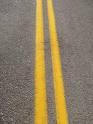 Passing allowedNo passing zonePassing only on the rightThe white line pictured below represents?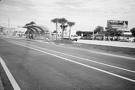 Passing ZonePassing on the rightShoulder markingTrue or False. You may pass a stopped school bus when its lights are flashingTrueFalseTrue or False. You may park in reserved handicapped spots if you have a place card or plate even if the person who was issued the permit is not presentTrueFalseAll vehicles are required to stop within how many feet of the nearest rail of a railroad crossing when a train is approaching.Between 15 and 50 feetBetween 5 and 10 feet10 feetIt is permissible to pass on a two lane, two way road way within 100 feet of an intersection or railroad crossing.TrueFalseIf your car begins to hydroplane you should:Speed upBrake hardLet off the acceleratorAs a vehicle speed increases, stopping distance:IncreasesDecreasesIs not affectedIt is permissible to make a right hand turn against a red signal light after stopping and yielding to other vehicles and pedestrians.TrueFalseWhat should drivers do when approaching a construction area?Increase their speed to get out of the waySlow down and yield the right of wayHonk their horn several times to alert individuals working in the area of presence.In construction zones and school zones ( when children are present) it is permissible to use a cell phone.TrueFalseUnless authorized to do so, drivers may break into the line of a funeral procession. TrueFalseWhat is the penalty for being convicted of illegally passing a stopped school bus?3 month suspension of driving privileges and $150 fine60 day suspension of driving privilege$30 fine and 14 day suspension of driving privilegeSlow vehicles should use the right hand lane except when passing or making a left turn.TrueFalseA green sign on a highway tells the driver:Upcoming park or recreation areaDistance ,direction, destinationTells the driver about services along the road wayWhen a driver approaches an intersection where the traffic signals are not working, the driver should:Come to a complete stop and yield the right of way before entering the intersectionIf the intersection is clear the driver does not need to stopDrive quickly through the intersection to get out of the way of other vehiclesIf a police officer is at an intersection directing traffic, a driver does not need to obey the officer, only the traffic signals.TrueFalseThe color yellow is used for which type of sign?ConstructionRegulatoryWarningThe legal alcohol limit for drivers under the age of 21 is .08%TrueFalseImplied consent law means:You have the right to drive on Illinois roadwaysYou automatically consent to certain test following an arrest for DUIRegardless of fault, a crash report must be filed by the driver of a vehicle if the crash involves death, bodily injury or property damage over $500TrueFalseMotorcycles have the same rights and responsibilities as other roadway usersTrueFalseBridges may be more dangerous in winter because:The surface heats up fasterIce forms on bridges quickerNone of the aboveWhen driving in adverse weather conditions (fog,rain,snow),what type of headlights should be used?High beam lights ( to see farther ahead)Low beam( so water particles do not reflect light back to the driver)When signaling to make a turn in a business district or residential are, a signal must be continuously on for:25 feet50 feet100 feetMatch the sign with the correct meaning41.Stop signA.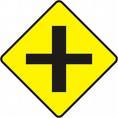 42.No passing ZoneB.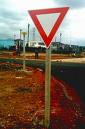 43.Speed limitC.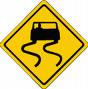 44.YieldD.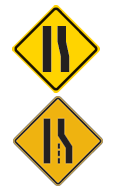 45.Construction zoneAB.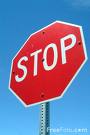 46.Slippery pavementAC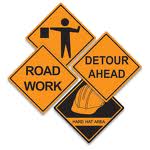 47.Reduction in lanesAD.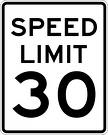 48.CrossroadAE.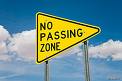 49. Slow moving Vehicle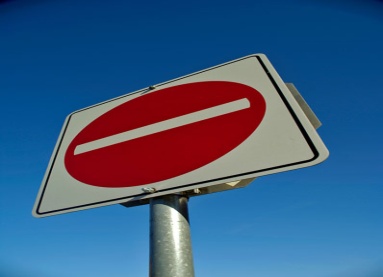 BC50. Do not enter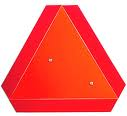 BD